Directions: Read “An Island Morning” on page 558-565 and answer the following questions in complete sentences.Text StructureThe medium of this text is an essay.  What nonfiction text features do you predict you will come across in this text?Author Background  “Leaving the Island” and “Musical Musing” page 559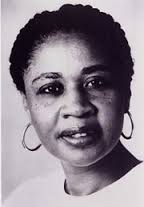 What struggles with education did Kincaid have?When arriving in America, in what ways did Kincaid experience “culture shock”?What is her writing celebrated for?Background to the Descriptive EssayWhat is the history of Antiqua?Reading Comprehension:Where did Kincaid grow up and at what time did people in Kincaid’s homeland start their day?In what city did Kincaid live at the time she wrote this essay?Why does Kincaid feel that the only thing these two locations have in common is a “geographical definition” of being an island?Skills Practice: Diction and Patterns of OrganizationReread lines 7-12. What is the effect of listing each fruit and vegetable separately instead of simply referring to the crops as a group?Reread lines 28-31.  What effect is created by the repetition of the phrase “got up early”?Identify the pattern of organization used in lines 75-80, and cite specific words that signal this pattern. How does the organization help you follow the events Kincaid describes?Reread lines 93-99. Which pattern of organization does the author use to highlight the differences between Antigua and Manhattan? Identify the words or phrase that signals a shift in subject.How would you describe Kincaid’s tone, or attitude in lines 113-119? Explain your answer.Extended Response: 5-8 sentencesAn author’s perspective is the way he or she looks at a topic. Did Kincaid’s life in Antigua influence her perspective on living in a big city like New York? Why or why not? Use cited evidence from the text to support your answer.________________________________________________________________________________________________________________________________________________________________________________________________________________________________________________________________________________________________________________________________________________________________________________________________________________________________________________________________________________________________________________________________________________________________________________________________________________________________________________________________________________________________________________________________________________________________________________________________________________________________________________________________________________________________________________________________________________________________________________Pattern of Organization:How  Organization Helps Readers:Signal Words:How  Organization Helps Readers:Pattern of Organization:How Organization Helps Readers:Signal Words:How Organization Helps Readers: